РОССИЙСКАЯ КИНОЛОГИЧЕСКАЯ ФЕДЕРАЦИЯ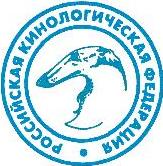 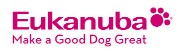 ДОГОВОР АРЕНДЫ СОБАКИ ДЛЯ ПЛЕМЕННОГО ИСПОЛЬЗОВАНИЯГород _________________________                            “_______”__________________200    г     Гражданин (ка) Ф.И.О.______________________________________________________ Именуемый далее Арендодатель и гражданин (ка) Ф.И.О._______________________________________________________именуемый далее Арендатор, заключили настоящий договор о следующем:1. В соответствии со ст. 606 ГК РФ Арендодатель предоставляет Арендатору собакуВо временное владение и пользование сроком до “_______”_________________200    г.3. Потомки, полученные от вышеуказанной собаки  будут  иметь заводскую приставку ___________________________________________________________________код клейма__________принадлежащие Ф.И.О.___________________________________5. Настоящий договор не подлежит (подлежит) нотариальному удостоверению и не подлежит государственной регистрации, вступает в силу и становится обязательным для сторон с момента его подписания.6. Во всем, что стороны не урегулировали настоящим договором, их отношения будут определяться ГК РФ и Федеральными законами Российской Федерации. Все споры, возникающие по настоящему договору, разрешаются по согласованию сторон, а при невозможности  этого- в установленном судебном порядке.7. Договор составлен в трех экземплярах- по одному для каждой из сторон и один экземпляр в РКФ.8. Адреса и реквизиты сторон:Ф.И.О.__________________________                  Ф.И.О.______________________________________________________________                   ___________________________________Место регистрации________________                Место регистрации____________________________________________________                 ___________________________________тел/факс__________________________                 тел/факс___________________________Паспорт__________________________                  Паспорт_____________________________________________________________                  ____________________________________________________________________                  __________________________________подпись___________________________                  подпись__________________________ПородаПородаПородаПородаПородаКличкаКличкаКличкаКличкаКличкаДата рожденияклеймоклеймоокрасПолМетрика щенка  NМетрика щенка  NСвидетельство о происхождении N Свидетельство о происхождении N Свидетельство о происхождении N 2. Условия аренды4. Особые условия